Ambulante Hospizbewegung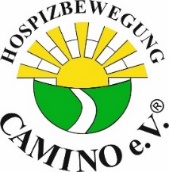 Camino e.V., Im Gang 38, 52511 Geilenkirchen			www.camino-hospiz.de Befähigung zur Begleitung am LebensendeAusbildung zum ehrenamtlichen Hospizbegleiter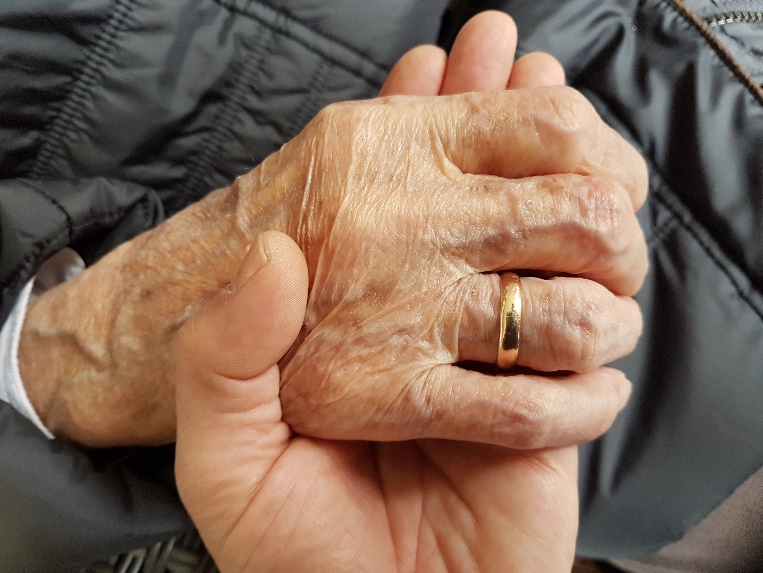 Sie möchten sich engagieren und Menschen aufdem letzten Stück Ihres Lebensweges ehrenamtlichbegleiten?Dann laden wir Sie herzlich ein, sich über unserenBefähigungskurs zur Begleitung am Lebensendezu informieren und aktives Mitglied von Camino e.V.Geilenkirchen zu werden!Fassen Sie sich ein Herz und nehmen SieKontakt zu uns auf!Tel.  02451/ 62095900